Lesson 12 Practice ProblemsA backpack normally costs $25 but it is on sale for $21. What percentage is the discount?(From Unit 4, Lesson 12.)Find each product.(From Unit 5, Lesson 9.)Select all expressions that show  increased by 35%.Complete each sentence with the word discount, deposit, or withdrawal.Clare took $20 out of her bank account. She made a _____.Kiran used a coupon when he bought a pair of shoes. He got a _____.Priya put $20 into her bank account. She made a _____.Lin paid less than usual for a pack of gum because it was on sale. She got a _____.(From Unit 4, Lesson 11.)Here are two stories:The initial freshman class at a college is 10% smaller than last year’s class. But then during the first week of classes, 20 more students enroll. There are then 830 students in the freshman class.A store reduces the price of a computer by $20. Then during a 10% off sale, a customer pays $830.Here are two equations:Decide which equation represents each story.Explain why one equation has parentheses and the other doesn’t.Solve each equation, and explain what the solution means in the situation.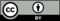 © CC BY Open Up Resources. Adaptations CC BY IM.